写给找工作的大学生：你们好，我是Reko，我是一直专注在人力资源招聘领域，现在是一名高科技行业的C级猎头，秋招到了，我也在全国各地的高校出差（我的部分工作内容就像一个星探去发掘一些与众不同的学生）希望以一次特别的方式，跟你们分享一些东西，希望能帮到你们。首先是针对准备海投简历，寻找实习工作的同学，我会着重介绍“猎头”是怎么“玩”的，中高端人力资源是怎么“玩”的，希望给你们一个可选择的方向。其次是准备考公考研的同学，我希望提供给你们很多社会职场真实的需求信息，让你们安心考研的同时，也不脱离外界社会，这样在你们考研结束之后的空档期，你们依然可以去挑战一些好的企业并斩获工作offer，让自己进可攻，退可守。首先我介绍我自家公司Magicfly的职位，这是你们可以直接应聘的实战岗位。不过在此之前，我强调一个重要的事情，那就是我这边的面试流程会很与众不同，而且含金量很高，能帮助同学认清自己的优劣势（具体见后文）所以我希望各位同学都可以花一点时间来体验一下咱们的面试流程（线上），其实还有一个原因是，我们做猎头接触的都是高精尖的五百强企业和人才，所以即使你没有通过我们Magicfly的面试不适合做猎头，因为我们通过面试了解你的特长在哪里，就会给你职业发展建议，并且把适配的客户资源给到你，推荐你去一些世界五百强“独角兽”等好企业。猎头的工作流程有很多细节，我先文字描述一个大概的，比如：华为委托我们猎头，去为他招聘一个年薪100万的人力资源总监，我们猎头会有自己独特的资源和方法去找到很多候选人（猎头工作中管这类人才叫做候选人），最终我们把最合适的候选人送进了客户华为里面，那么华为将支付猎头服务费（一般是候选人年薪的25-30%，事前会签订合同）也就是25万-30万的佣金，从接受委托到完成委托，最终收款完成，这是一个完整的猎头case（猎头的工作内容日常就是这样一个接一个的项目制的）所以这也是为什么很多人说猎头是很高薪的职业，确实猎头做的是高端职位招聘，压力挑战和回报都是巨大的。因为文字表达是很局限的，猎头真正的流程会有太多重要而有趣的细节，但是这个需要我用语言跟大家分享，所以请同学添加我微信（18172664603）我们可以约时间电话沟通总而言之，最容易成为“读万卷书，行万里路，阅万种人”的职业，其实就是猎头，因为猎头需要每时每刻都在学习，学习到足以跟数不尽的高端候选人对话，而且我们也是面试官的角色，每天要致电，视频，线下深度面试各种各样的候选人。猎头是人力资源六模块中的招聘专家，也是顾问式营销，谈判专家，因为猎头行业本质是高端人力资源服务行业和信息产业，所以是上帝视角接触整个市场的信息，带给从业者极高的视野和思维。同时猎头工作本质是做生意和做人，是对商业和人性的洞察，能让你成为极具商业嗅觉和人格魅力的人。关于实习机会的基本信息实习地址:  总部：上海长宁区白猫慧谷科技园嘉兴分公司：浙江省嘉兴市南湖CBD环球金融中心南宁分公司：广西南宁市青秀区中柬路8号龙光世纪大厦实习开始时间： 根据拿到offer的应届生实习时间安排实习Offer名额：25个实习生招聘目的：培养储备核心员工，实习结束时会考核，通过后毕业时可选择正式加入实习工作时间：周一到周五，每天8小时制，早上9：00-12:00，下午13:30-18:30周末双休实习待遇：200元/天（实习期间每天都有培训，技能训练，考核，全程带薪培训）转正待遇：薪资结构为固定+佣金+奖金+红包（第四轮面试谈判offer）每年有11次评级晋升机会，百万顾问会有额外奖金。五险一金按照上海正常标准缴纳，法定节假日，每年11月公司组织出国旅游举行年会公司介绍：魔飞 MagicFly（具体见附件）
总部：上海
分部：嘉兴，南宁，广州，常州
行业赛道：高科技赛道，无人驾驶 智能座舱 车联网 新能源
业务：为宾利，吉利，小米汽车研究院这类客户猎聘年薪50万～2000万的高管，研发专家，高级工程师等
（实习生的工作会接触到年薪30w-80w的职位，用来练手和积累经验）实习生需要做什么工作
因为MagicFly是精英文化，所以一旦被我们选中的实习生，在实习过程中，会有一对一的百万级别合伙人带你见客户，面试候选人，全流程体验猎聘候选人的过程等。实习生在实习期间，每天都会有一半的时间接受高强度的培训，另外一部分时间会做具体的系统操作，与候选人沟通，复盘分析整理工作
具体的培训内容包括：
行业知识：国内汽车无人驾驶的行业行情，ADAS，智能座舱的概念，研发逻辑等
市场知识：国内市场布局，头部企业各自的优缺点和风格，运营状况，高级人才的市场分布（人才mapping）等
职位知识：汽车行业的销售总监，人力资源总监，研发总监的职位细节，人才画像等
沟通谈判技巧：致电候选人之后对人选的意愿，期望，需求进行分析判断等
看简历技巧，电话面试，现场面试的技巧：后进行准确的人岗匹配等……对实习生的要求
因为猎头接触的圈子是白领和金领，意味着我们每天需要接受的信息量是巨大的，所以对学生的要求非常高需要的基本能力：学习能力强，学习速度快，沟通表达逻辑，还有执行力。
另外猎头是跟人深度链接的职业，需要你具备的特质：喜欢跟人打交道，洞察人性，有同理心，理解力，换位思考，有亲和力，也要有一定的魄力，沟通谈判掌握主动权……

面试流程：一共有四轮

第一轮：电话沟通（30分钟～60分钟）面试官：创始人Mike目的：检测你是否具有天赋做猎头，如果通过，Mike将确定你第二轮的面试官，此面试官为百万级别的猎头合伙人，如果最终面试通过，这位合伙人将是一对一带你的leder。
第二轮：电话沟通（30分钟～60分钟）面试官：公司合伙人目的：相互了解，并且合伙人会把你的性格，特点，优点，缺点全部分析清楚，确定是否进入下一轮
第三轮：role play 能力测试环节（视频面试）面试官：合伙人会提前给你资料，给时间准备，最后有一个情景模拟，这一轮会暴露你所有的知识，能力的优缺点，不管面试通过与否，合伙人都会与你复盘，深度剖析每一个细节。
第四轮：offer谈判（电话30分钟）面试官：合伙人合伙人决定录用你培养的，将会发放实习offer，并且提前告知实习期间对你定制的培训方案（因为前三轮面试合伙人已经掌握了你的优缺点），考核方案……最后由你自己选择是否回签接受offer。魔飞 MagicFly的企业文化和价值观（部分）“利他思维”我们是高端的人力资源服务行业，为客户和候选人着想，首先帮助他人才能成就公司和员工。“长期主义”猎头接触白领金领，能力再强但是格局小的人我们也不欢迎，因为我们跟人深度链接，长远地合作，不希望员工势利地去区别对待候选人。“精英文化”猎头工作非常有趣也有挑战性，所以需要团队协同作战，魔飞团队的所有人都是性格好相处，办事能力强，有思维有经验，都是为他人着想，互帮互助，所以魔飞的工作氛围很融洽，这也就是为什么招聘实习生的要求会很高。如果你读到这里，对这个实习机会了解还不够深入，或者想参加但是害怕面试难度太大，担心自己选不上，没关系，魔飞挑人是不拘一格降人才，我们不需要你现在能力多强，我们会发现你们每个人的独特个性，特质和潜力。所以请大胆尝试！Reko电话：18172664603（微信同号，添加时请备注学校专业姓名）简历投递邮箱：reko.xu@magicfly.cn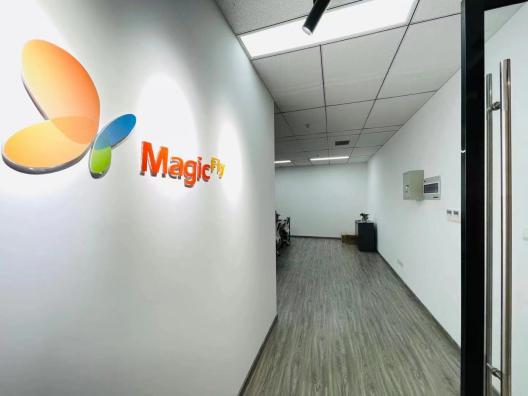 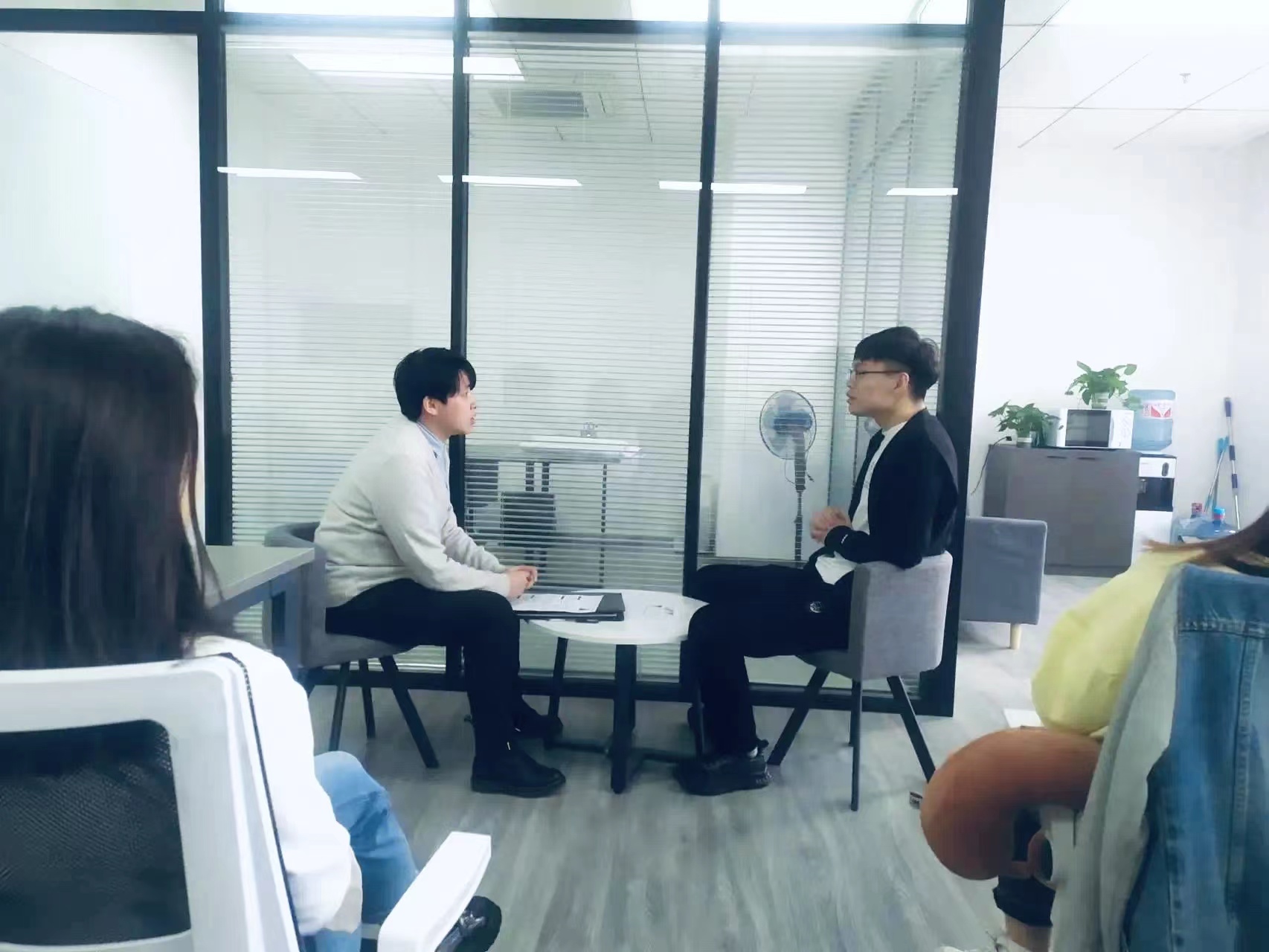 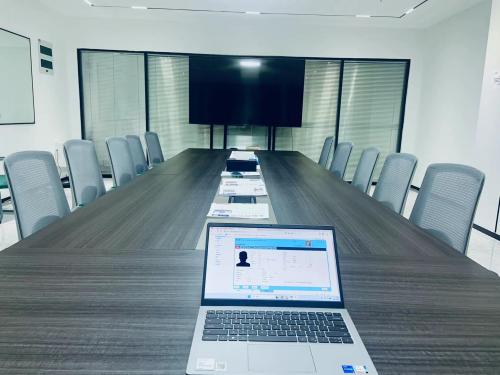 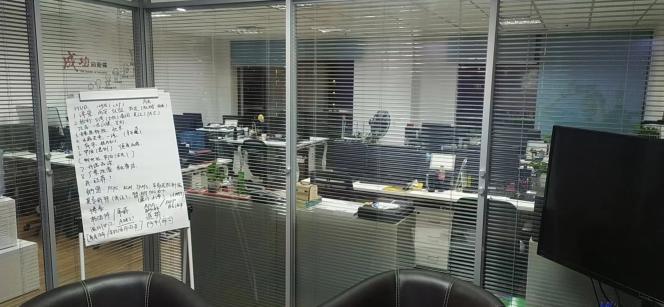 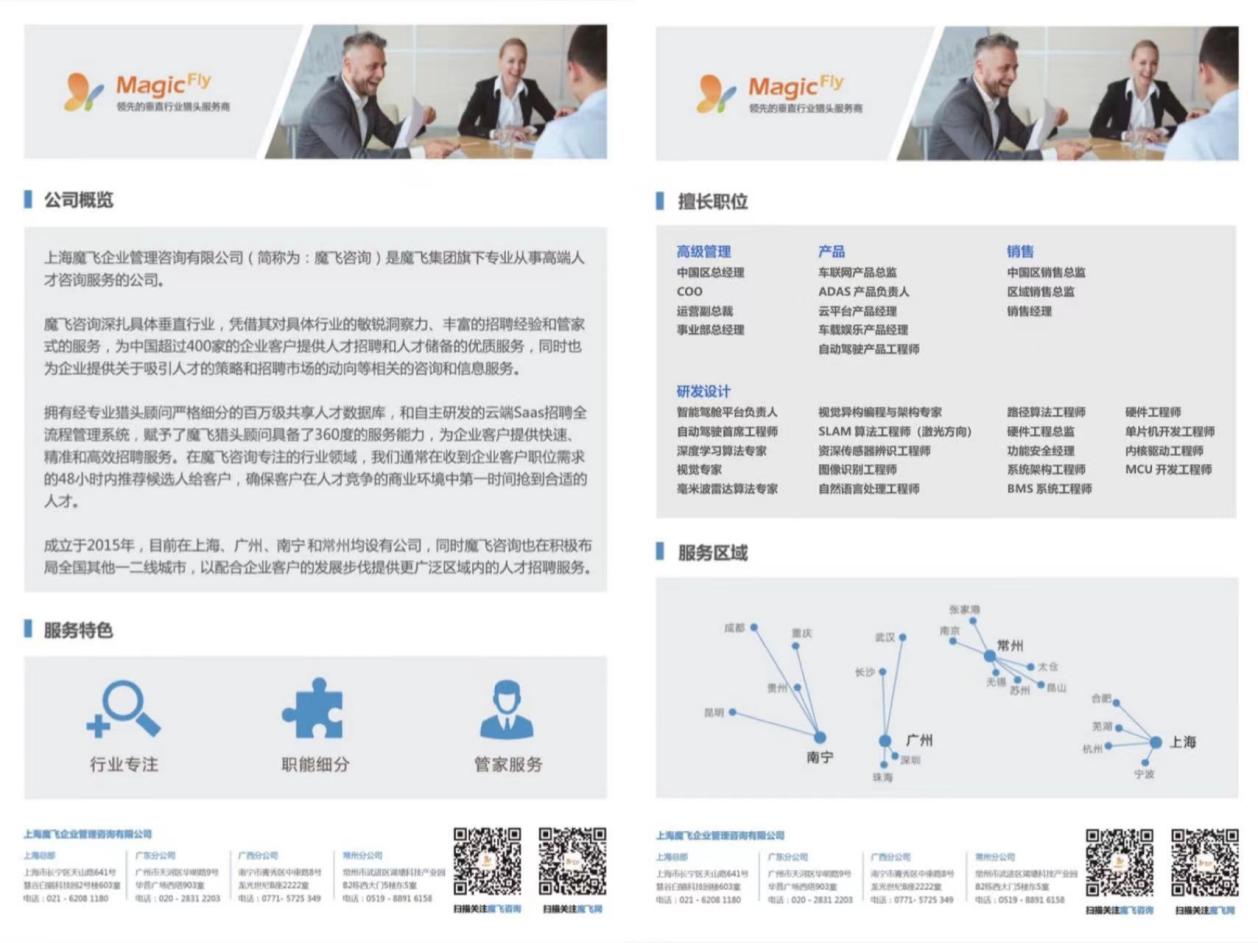 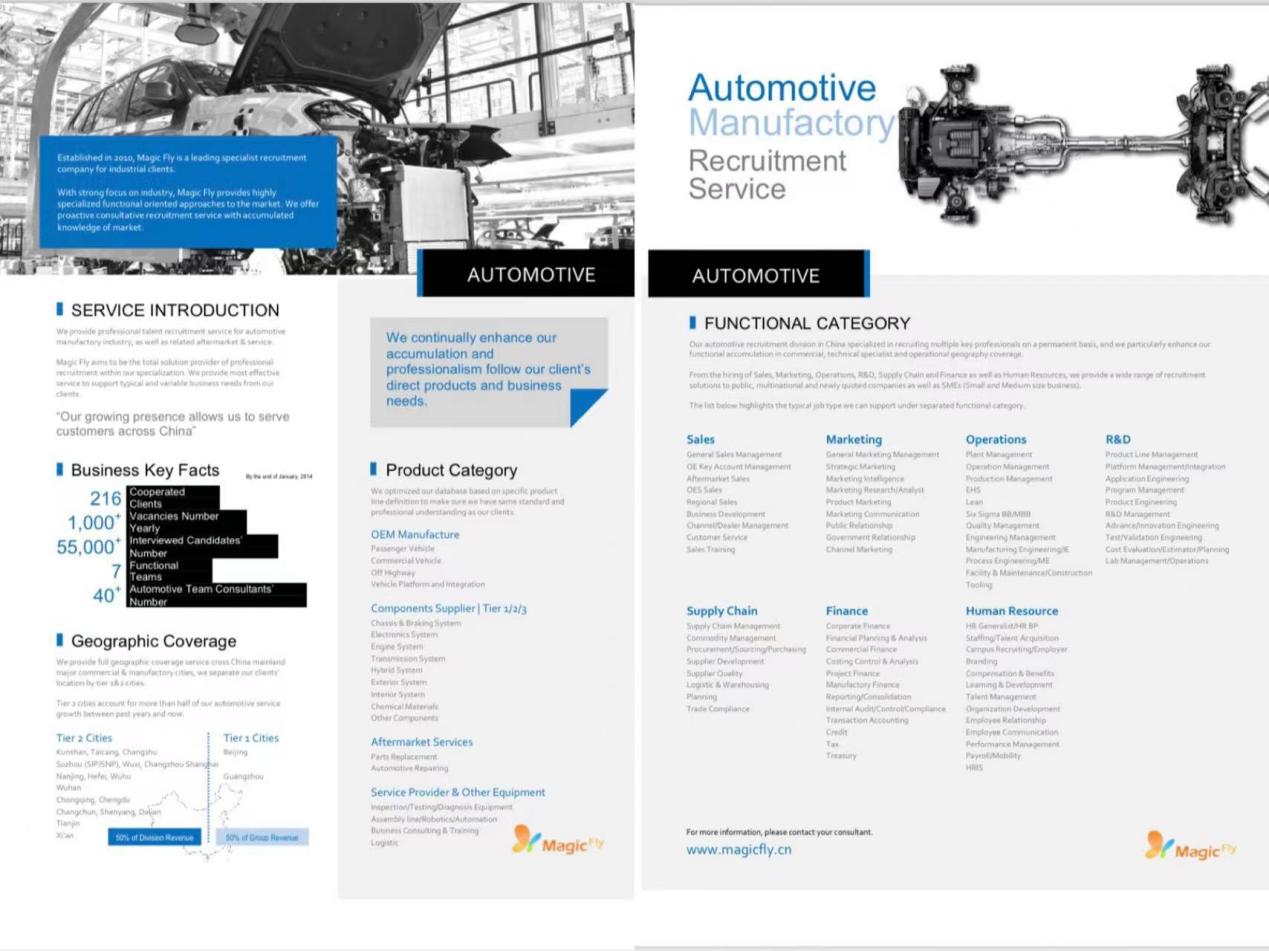 